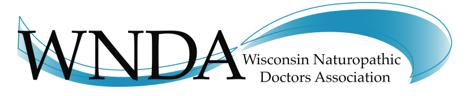 MEMBERSHIP APPLICATION- General, New Grad and StudentPersonal InformationName:____________________________________________________________________________________________________________________Home Address:___________________________________________________City:__________________________________State: _________ Zip: ______________________ Personal phone: _____________________________________ Practice InformationName of Business:____________________________________________________________________________________________________  Business Address: ______________________________________________  City:______________________________ State:_________ Zip: ____________________  Business Phone:________________________________ E-mail:______________________________ Website:___________________________Educational InformationNaturopathic College:______________________________________________________________ Graduation Year ________________City, State of College:___________________________________________________________________________________________________     Post-Graduate Residency completed in Naturopathic Medicine:  Yes/ No             Location:_______________________Professional InformationLicensing State: _______License #: _____________Years in Practice: _______  Other Licenses held:____________Are you a member of the AANP?    Yes  No               May we refer patients to you via the web and/or referral list?   Yes  No  Practice Modalities/Emphasis:__________________________________________________________________________________  Would you like to be  part of a group chat email to share referral resources and discuss difficult cases?  Yes  No  I certify that the above information is accurate to the best of my knowledge and I promise to conduct myself in a manner that will bring credit to the Association and the Naturopathic Profession. I have read the Bylaws for the WNDA and if accepted for membership, agree to abide by them.Signed: ___________________________________________________________________ Date: ______________________________Please include: ____ Dues payment ___ Copy of current State License  _____Copy of ND Diploma……………………………………………………………………………………………………………………………………………………………………………………Dues:General Membership $225New Graduate Membership $100Student Membership  $25Associate Membership  $75Please mail payment to:Tricia Paulson, WNDA TreasurerPO 424Boulder Junction, WI54512